EOC #7: Lab EquipmentFor the following pieces of lab equipmentCrucibleEvaporating dishThermometerScaleBeakerVolumetric flaskGraduated cylinderrulerDraw a picture of the piece of equipmentGive a brief description of its specific use in the labGive units the equipment measures, if applicableExample: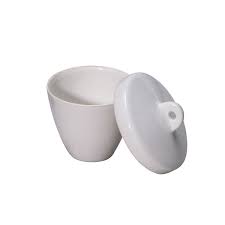 Crucible:  used to heat solids when extremely                   high temperatures are needed.Here is a description of each:Evaporating dish: used to separate the solid from the liquid in a solution. The solution is heated, thus the liquid “evaporates” and solid is left in dishThermometer: used to measure temperature of a sample units: oCScale: used to measure the mass of a sample   units: gramsBeaker: used to hold liquids, not to measure them Volumetric flask: used to make a very precise concentration of a solution. units: mL or LitersGraduated cylinder: used to measure volume of liquids  units: mL or litersRuler: used to measure volume of a cube units: cm3